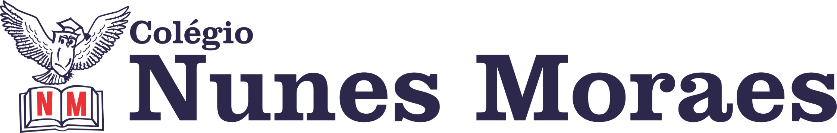 “É outra vez segunda-feira? Ótimo, porque uma nova semana representa novas conquistas!”      Boas aulas.  E não esqueça: Durante todas as aulas, seu profesor vai  acompanhar você pelo  whatsapp para tirar suas dúvidas. Pergunte no privado. MUITO IMPORTANTE:  A PARTIR DE HOJE, VOCÊ VAI ENVIAR AS  FOTOS DAS ATIVIDADES DE CLASSE RESOLVIDAS  PARA  NUNES MORAES sede 1. É O NÚMERO DA  COORDENADORA BETE NO GRUPO DA SUA SALA. MAS AGUARDE O PROFESSOR DIZER QUE VOCÊ JÁ PODE ENVIAR.  ESCREVA A MATÉRIA, SEU NOME E SEU NÚMERO EM CADA PÁGINA.1ª AULA: 13h -13:55’   -   LITERATURA     - PROFESSORA JADNA HOLANDA CAPÍTULO 6 – BARROCO: CARACTERÍSTICAS, AUTORES E OBRASPasso 01 – Assistir a aula 6 sobre o Barroco pelo link: https://youtu.be/qsxROuCNLTs (OBS: ASSISTIR A PARTIR DOS 16:35 PRIMEIROS MINUTOS DE AULA)Passo 02 – Acompanhar o vídeo com a leitura das páginas 24 a 28.Passo 03 – Tira dúvidasPasso 03 – Resolução, “EM SALA”, das páginas 29 e 30 (questões 3 a 5).*Envie foto da atividade realizada para NUNES MORAES Sede 1. Escreva a matéria, seu nome e seu número em cada página. Passo 04 – Recebimento da atividade de sala.Passo 05 – Slide fornecido pelo whatsapp com resumo do conteúdo e resolução das atividades pág. 29 e 30.Passo 06 – Tarefa de casa: Complete passos que não tenha conseguido terminar ou faça revisão.  2ª AULA: 13:55’-14:50’   - FILOSOFIA/SOCIOLOGIA  - VÍTOR QUINTELA FILOSOFIA CAP. 07 -  O SER HUMANO COMO INDIVÍDUO E SER SOCIAL1º PASSO:Aluno, assista à videoaula sobre o CAP. 07 O SER HUMANO COMO INDIVÍDUO E SER SOCIALneste link: https://youtu.be/ux-AwEkzkWY2º PASSO:Agora, faça as 4 questões da pág. 58, consultando as páginas 54, 55, 56 e 57 do seu livro. *Envie foto da atividade realizada para NUNES MORAES Sede 1. Escreva a matéria, seu nome e seu número em cada página. 3º PASSO:Realize atividade de casa pág. 593ª AULA: 14:50’-15:45’  -   INT.TEXTUAL   -  PROFESSORA JADNA HOLANDA CAPÍTULO 6 – FUNÇÕES DA LINGUAGEM Passo 01 – Apresentação de Slides sobre Cap. 06 - Funções da Linguagem (Vídeo da professora Jadna). Explicação da questão de “sala (desafio)” pelo Whatsapp.Passo 02 – Tira dúvidas.Passo 03 – Resolução, “EM SALA”, das questões da página 10 (Para compreender).*Envie foto da atividade realizada para NUNES MORAES Sede 1. Escreva a matéria, seu nome e seu número em cada página. Passo 04 – Recebimento da atividade de sala e correção.Passo 05 – Tarefa de casa: Complete passos que não tenha conseguido terminar ou faça revisão. INTERVALO: 15:45’-16:10’ 4ª AULA:   16:10’-17:05’  -GRAMÁTICA  -  PROFESSORA ALINE LANDIMCAPÍTULO 06- A ESTRUTURA DAS PALAVRASPasso 01 – Assistir à aula do link: https://www.youtube.com/watch?v=s8rBWss1KxQ&list=PL0MlWarTr_1bmCyoOn3DdFgGs_72RitP7&index=126Passo 02 - Após assistir ao link, resolver as questões 1 e 4 da página 20 e a questão 8 da página 21.  *Envie foto da atividade realizada para NUNES MORAES Sede 1. Escreva a matéria, seu nome e seu número em cada página. Passo 03 - Tarefa de casa: Complete passos que não tenha conseguido terminar ou faça revisão. 5ª AULA:   17:05’- 18:00’  - TRIGONOMETRIA   -  PROFESSOR FRANCISCO PONTESCAPÍTULO 6 – RELAÇÕES TRIGONOMÉTRICAS: Seno e cosseno de um arco trigonométrico.ETAPAS PARA O DESENVOLVIMENTO DA AULAETAPA 4 - FOTOGRAFAR e ENVIAR para NUNES MORAES Sede 1. Escreva a matéria, seu nome e seu número em cada página. ETAPA 5 - ACOMPANHAR mais resoluções de questões e o tira dúvidas, via WhatsApp na hora da Aula, com informações e resumos enviadas em tempo real pelo professor para o grupo.ETAPA 6 – PÓS AULA - LEIA a teoria na Apostila SAS – páginas 8 a 13.Que bom que você ficou conosco até o final!DIA 11 DE MAIO DE 2020 – 1ª SÉRIE EM – TURMA AETAPA 1 – ASSISTA à videoaula, utilizando o link a seguir. Link: https://bit.ly/c6trigonometriaASSISTIR ATÉ O TEMPO: 27’ETAPA 2 – ASSISTA à videoaula, utilizando o link a seguir, com a resolução da questão 1 (atividades para sala). Link: https://bit.ly/c6trigonometriaexercicioTempo: 